fotódokumentációTOP-5.3.1-16-ZA1-2017-00003   Közösségfejlesztés Zalaszentgyörgy, Kávás, Zalaboldogfa és Zalacséb településekenRendezvény neve:	Kreatív műhely Zalaboldogfán- Kézműves papír alkotások, játékokRendezvény időpontja:	2020.07.20., 2020.07.23.Rendezvény helyszíne:	Zalaboldogfa KultúrházMérföldkő:	10.Rendezvény besorolása	Kézműves foglalkozás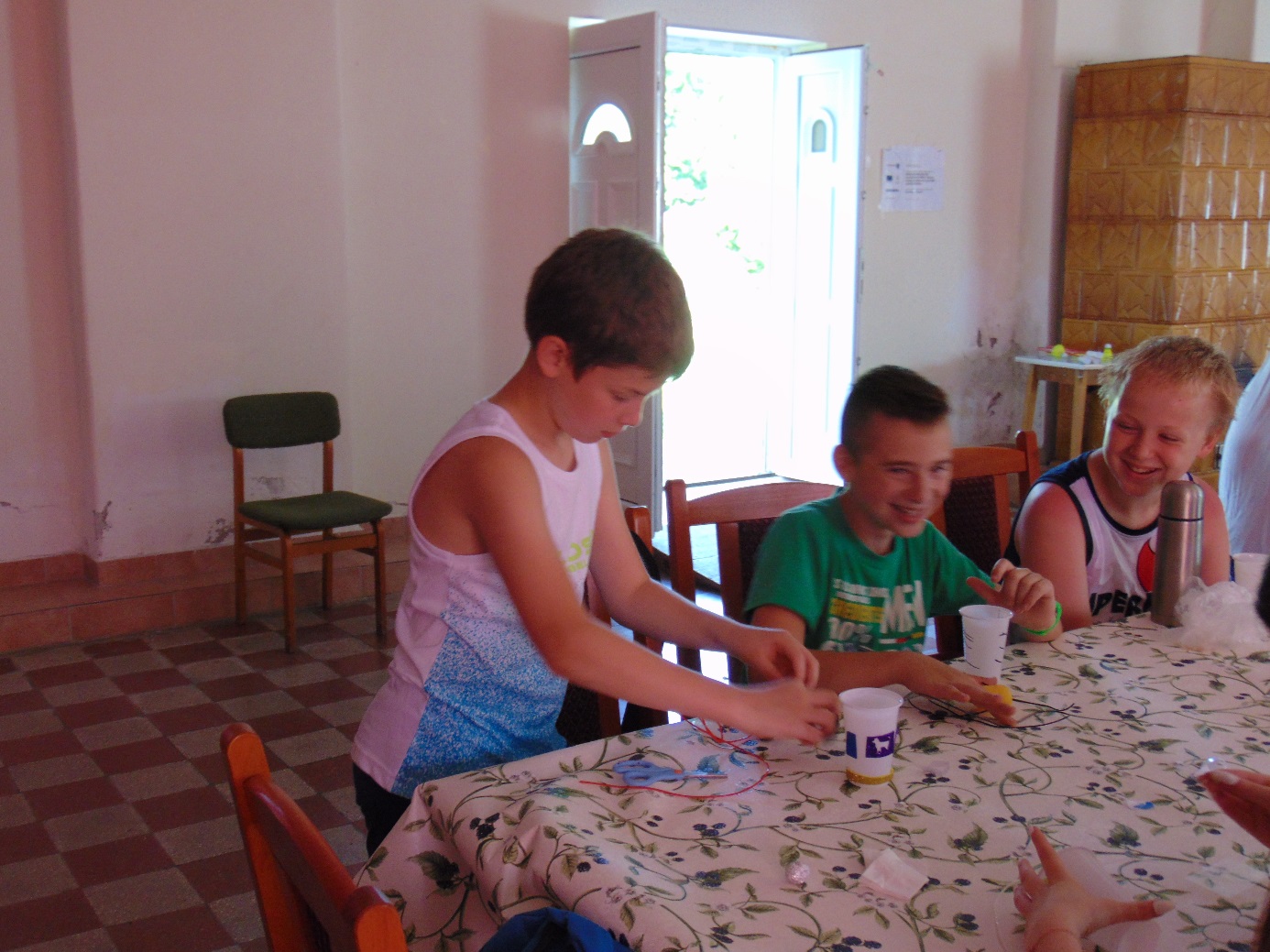 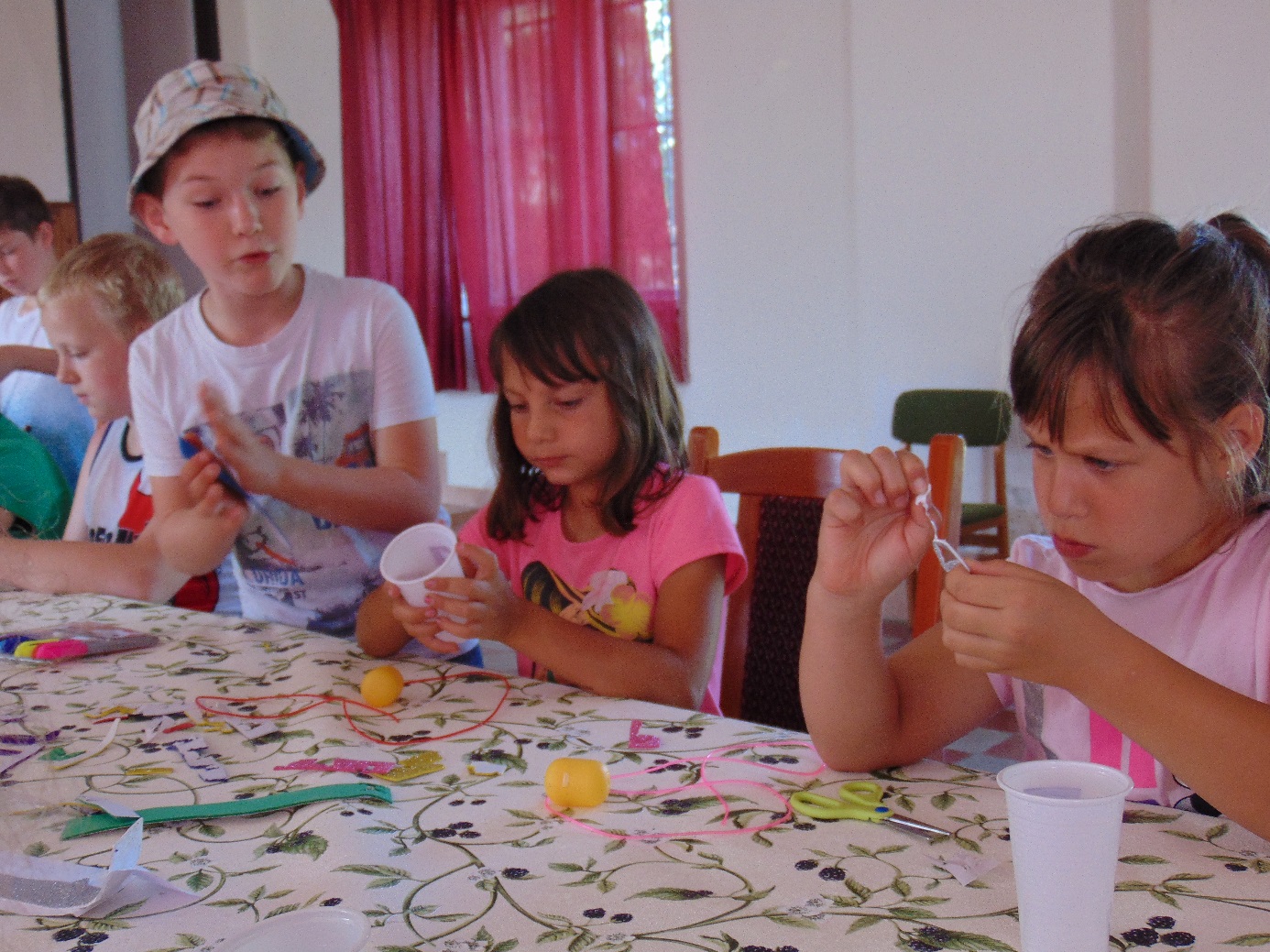 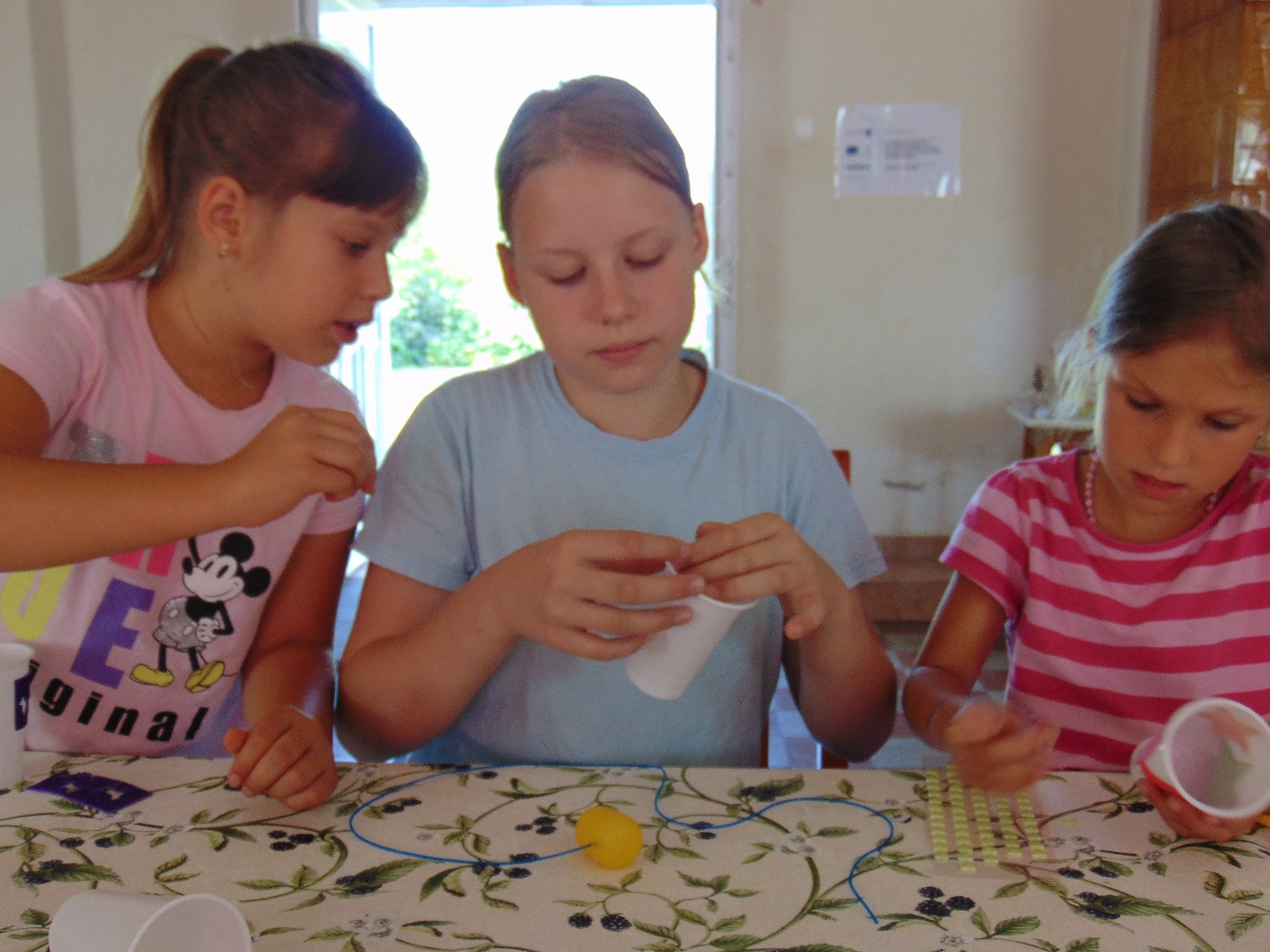 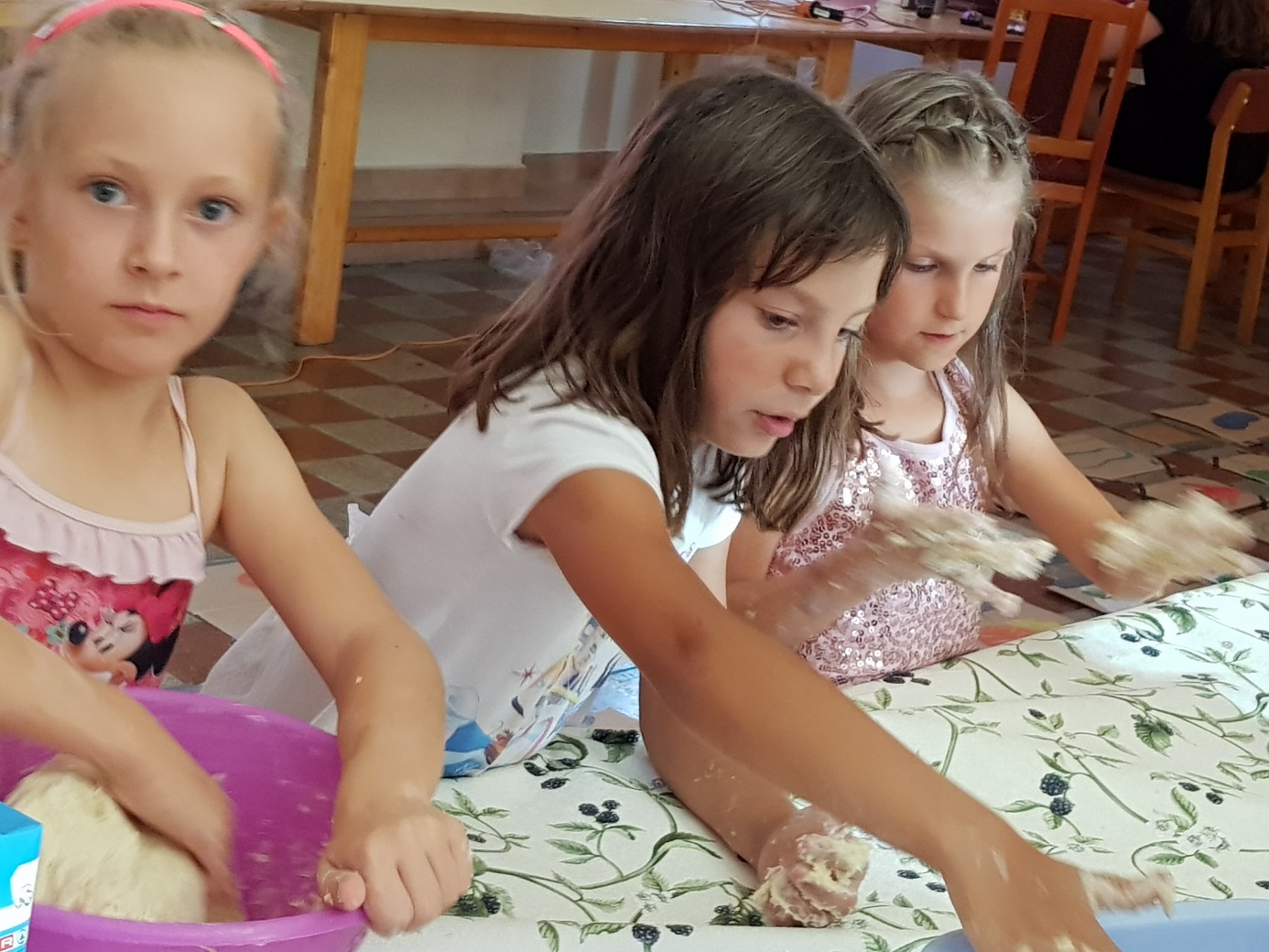 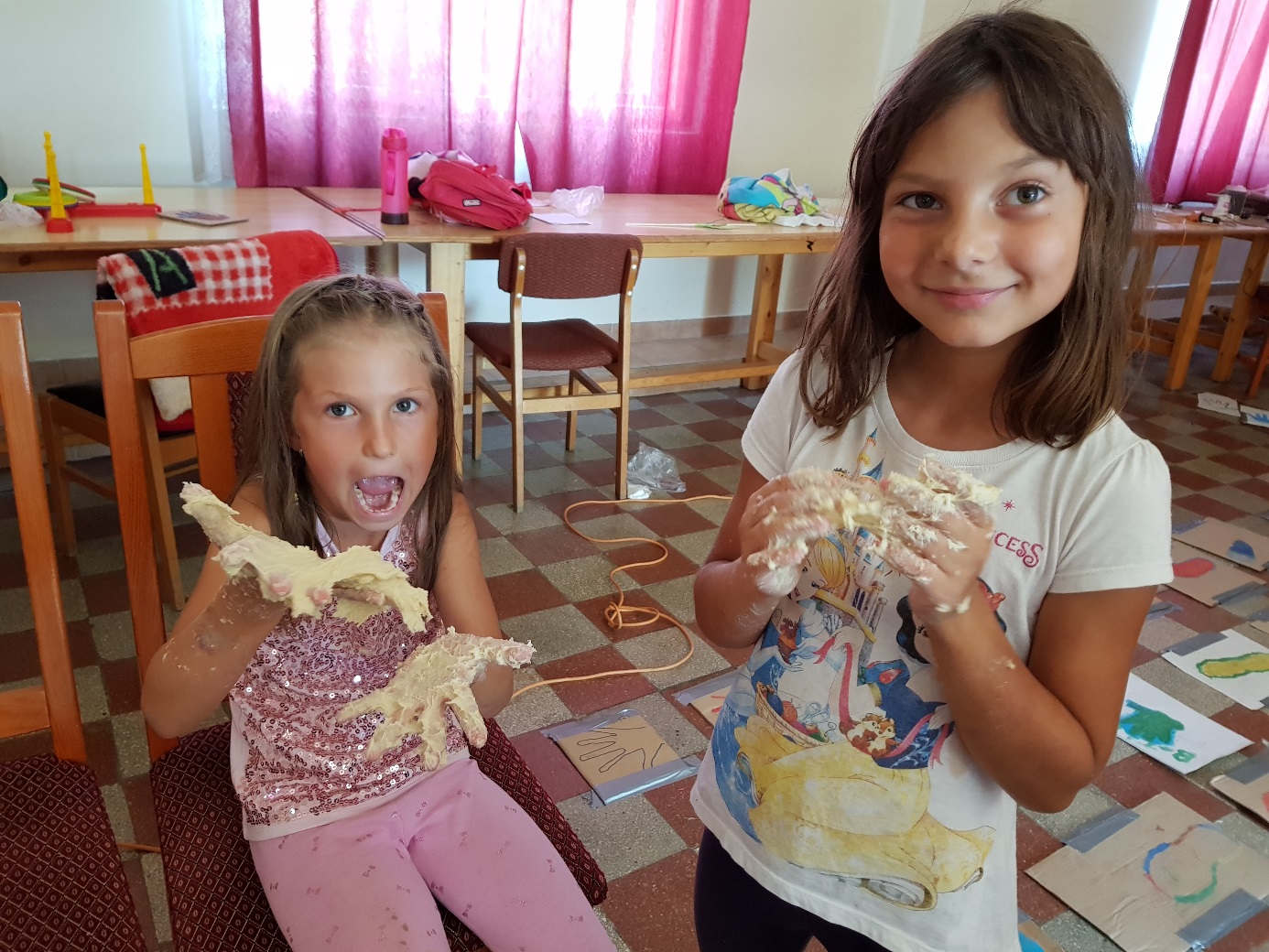 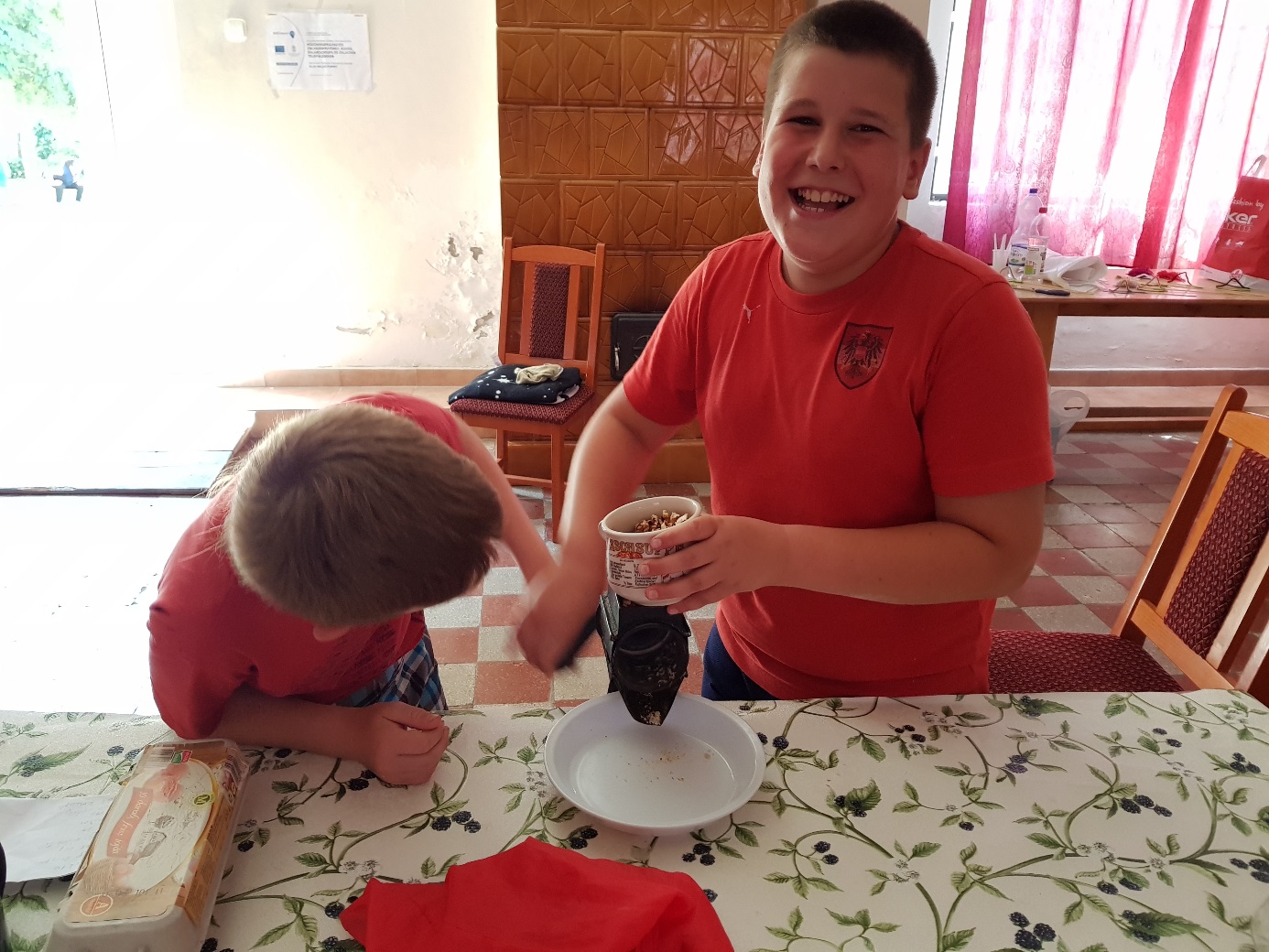 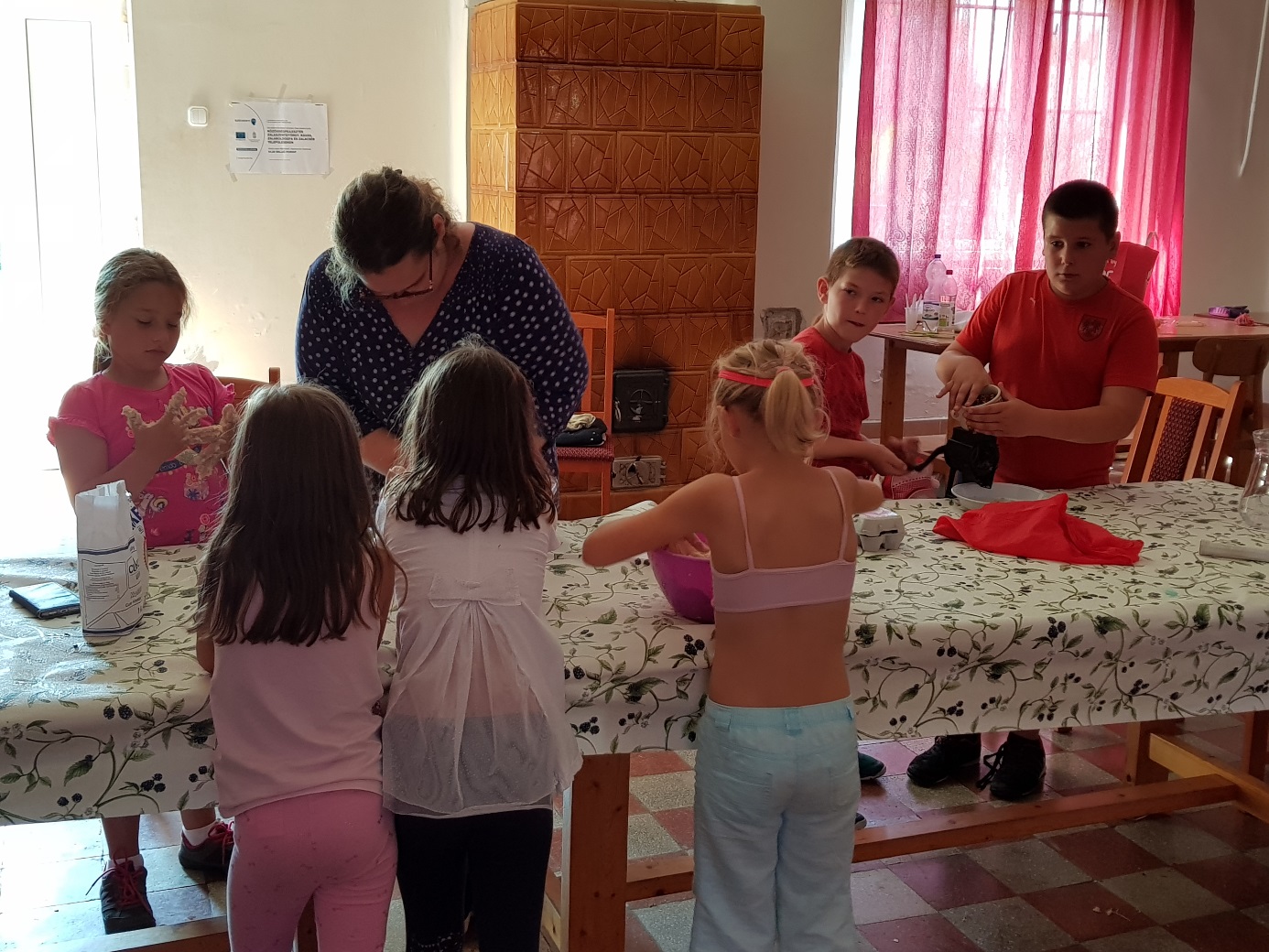 